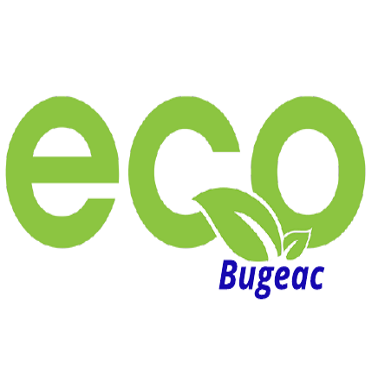 Модель Бюджета для конкурса предложений «Конкурс проектных  заявок» - внедряемый МИГ-ом «ECO Bugeac»Заявитель:Заявитель:Период внедрения:Период внедрения:Название действияНазвание действияЕдиницаКол-во единицЦена за единицуОбщая суммаСумма запрошенная из средств МИГ-аСумма собственной финансовой контрибуцииИсточник контрибуции(Кто предоставляет контрибуцию?)11.11.222.12.2